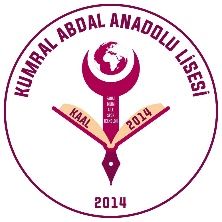 ÇOCUĞUNU OKULA GÖNDERME/GÖNDERMEME VELİ BİLGİLENDİRME İZİN VE TAAHÜTNAME DİLEKÇESİ2020-2021 Eğitim-Öğretim yılı içinde okulda yapılacak olan YÜZYÜZE EĞİTİM verilen günlerde çocuğumun okula gelmesini:İSTEMİYORUMGEREKÇEMİSTEMİYORUM          Endişe Duyuyorum           Kronik Rahatsızlık          Evde Yaşlı Bulunması          Diğer (Kısaca belirtiniz)…………………………NOT:  Çocuğunuz okula göndermediğiniz zaman yok yazılmayacak, devam takibi yapılmayacaktır.Ancak yüzyüze eğitime gelmeyen öğrencilerimizin mutlaka uzaktan eğitime katılması sağlanacaktır. Öğrencilerimiz tüm müfredattan sorumlu olacaktır.NOT:  Çocuğunuz okula göndermediğiniz zaman yok yazılmayacak, devam takibi yapılmayacaktır.Ancak yüzyüze eğitime gelmeyen öğrencilerimizin mutlaka uzaktan eğitime katılması sağlanacaktır. Öğrencilerimiz tüm müfredattan sorumlu olacaktır.NOT:  Çocuğunuz okula göndermediğiniz zaman yok yazılmayacak, devam takibi yapılmayacaktır.Ancak yüzyüze eğitime gelmeyen öğrencilerimizin mutlaka uzaktan eğitime katılması sağlanacaktır. Öğrencilerimiz tüm müfredattan sorumlu olacaktır.ÇOCUĞUMUN OKULA GELMESİNİ İSTİYORUM          Çocuğumun ateş, öksürük, burun akıntısı, solunum sıkıntısı, ishal şikayeti olması durumu ile aile içerisinde solunum yolu şikayetleri gelişen veya solunum yolu enfeksiyonu hikayesi ile hastane yatışı yapılan kişi varlığında ya da COVİD-19 tanısı alan kişi bulunması durumunda çocuğumu okula getirmemem ve bu durumu okula bildirmem gerektiği konusunda bilgilendirildim.         Yukarıda belirtilen durumlarda çocuğumu okula getirmeyeceğimi ve getirmeme sebebimi okul yönetimine bildirmeyi,AYRICA: Çocuğumun okulda karşılaşabileceği kaza, salgın hastalık vb. riskleri ile bu nedenlerden dolayı kendisine yapılabilecek tıbbi müdahalelerin sonuçları ve sorumluluğu tarafıma ait olup, bu sorumluluğu kabul edeceğimi taahhüt ederim.          Çocuğumun ateş, öksürük, burun akıntısı, solunum sıkıntısı, ishal şikayeti olması durumu ile aile içerisinde solunum yolu şikayetleri gelişen veya solunum yolu enfeksiyonu hikayesi ile hastane yatışı yapılan kişi varlığında ya da COVİD-19 tanısı alan kişi bulunması durumunda çocuğumu okula getirmemem ve bu durumu okula bildirmem gerektiği konusunda bilgilendirildim.         Yukarıda belirtilen durumlarda çocuğumu okula getirmeyeceğimi ve getirmeme sebebimi okul yönetimine bildirmeyi,AYRICA: Çocuğumun okulda karşılaşabileceği kaza, salgın hastalık vb. riskleri ile bu nedenlerden dolayı kendisine yapılabilecek tıbbi müdahalelerin sonuçları ve sorumluluğu tarafıma ait olup, bu sorumluluğu kabul edeceğimi taahhüt ederim.VELİ/VASİ ADI SOYADI  Öğrencinin Adı SoyadıSınıfı/No……./…...      No:Tarih……./…..../ ……… İmza